Thesis Front Cover FormatThe highlighted parts are English translation.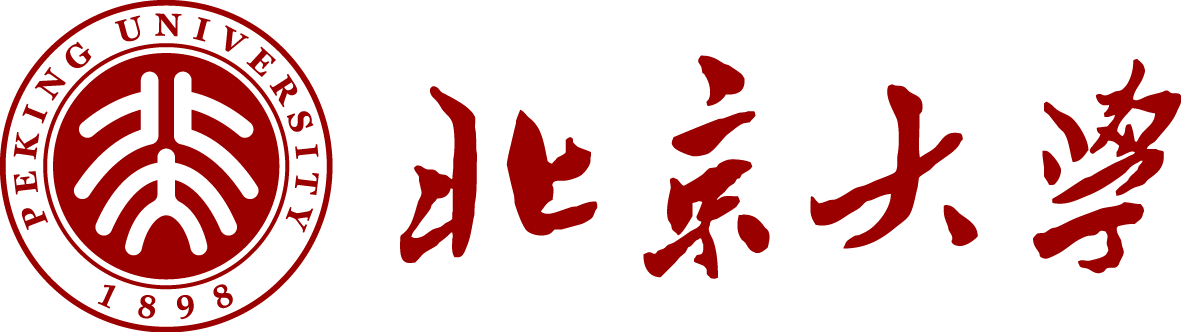 硕士研究生学位论文二〇一七年六月A Study of China’s Foreign RelationsA thesis submitted to Peking University in partial fulfillment of the requirements of “Name of Program” by John SmithSchool of International StudiesPeking UniversityJune 2017题目：题目： 中文标题（Chinese Title）——中文副标题（Chinese Subtitle, if any）——中文副标题（Chinese Subtitle, if any）姓    名：中文姓名 (Name in Chinese or followed by English name with brackets if preferred)学    号：12345678（Student number）院    系：国际关系学院专    业：国际关系研究方向：项目名称（Consult your program officer）导师姓名：姓名（Supervisor） 职称（Title）